Figure S3: Operation 26O baulk and tunnel profile. Redrawn after [14: Fig. 44].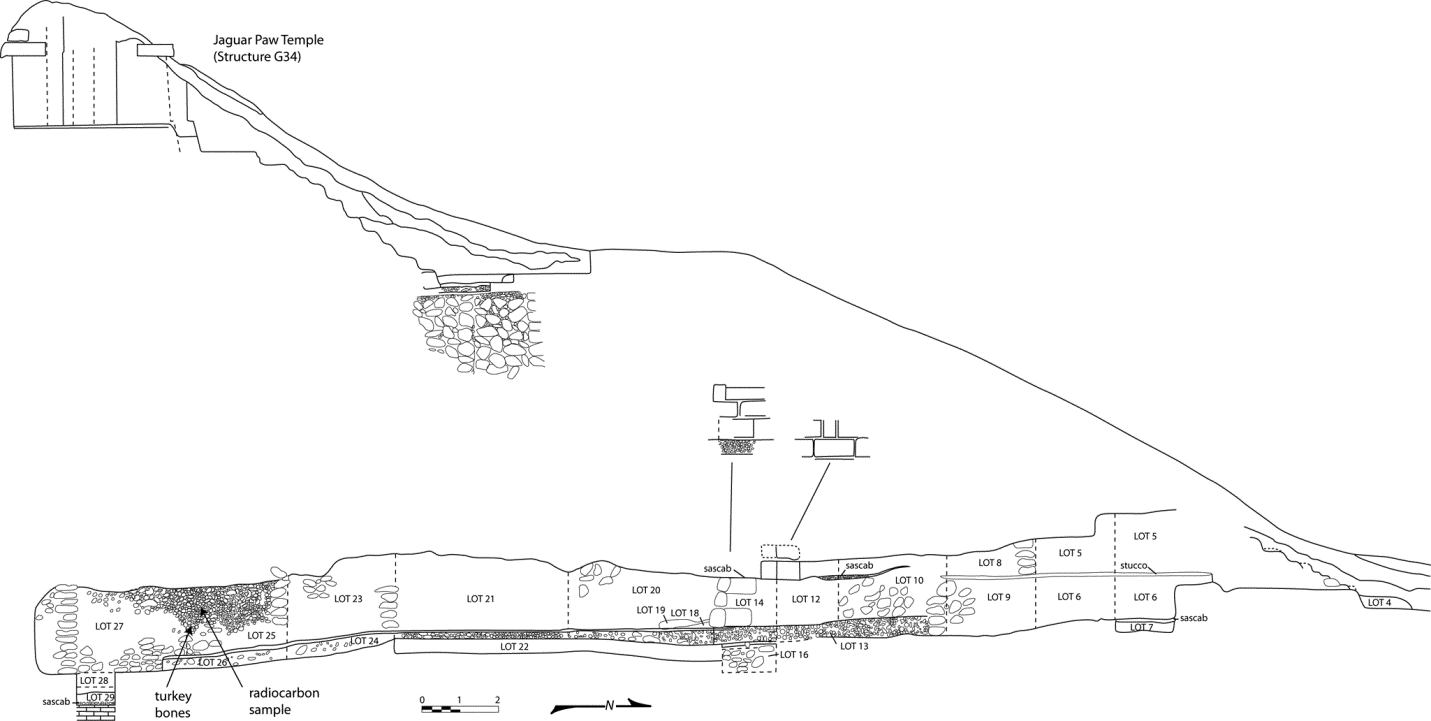 